    БАШҠОРТОСТАН РЕСПУБЛИКАҺЫ                                    РЕСПУБЛИка БАШКОРТОСТАН     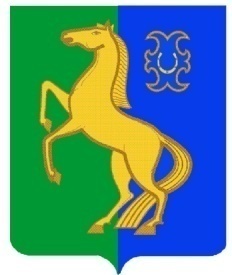         ЙƏРМƏКƏЙ районы                                 АДМИНИСТРАЦИЯ        муниципаль РАЙОНЫның                               сельского поселения              СПАРТАК АУЫЛ СОВЕТЫ                                спартакский сельсовет                                    ауыл БИЛƏмƏҺе                                    МУНИЦИПАЛЬНОГО РАЙОНА                     ХАКИМИƏТЕ                                             ЕРМЕКЕЕВСКий РАЙОН452182, Спартак ауыл, Клуб урамы, 4                                                   452182, с. Спартак, ул. Клубная, 4       Тел. (34741) 2-12-71,факс 2-12-71                                                                  Тел. (34741) 2-12-71,факс 2-12-71е-mail: spartak_selsovet@maiI.ru                       е-mail: spartak_selsovet@maiI.ru                                      ҠАРАР                                                            ПОСТАНОВЛЕНИЕ                  02 сентябрь 2022 й.                    №  42                      02 сентября 2022 г.                                                                      О присвоении почтового адреса            Руководствуясь ст. 21 Федерального закона от 06.10.2003 г. № 131-ФЗ (ред. от  29.12.2014 г.) «Об общих принципах организации местного самоуправления в Российской Федерации», в соответствии с Постановлением Правительства  Российской Федерации от 19.11.2014 года    №   1221 «Об утверждении Правил присвоения, изменения и аннулирования адресов», согласно ст. 22 Устава сельского поселения Спартакский сельсовет муниципального района Ермекеевский район Республики Башкортостан, постановляю:Многоквартирному жилому дому расположенному на земельном участке с кадастровым номером 02:23:160401:1002 присвоить почтовый адрес: Российская Федерация, Республика Башкортостан,  Ермекеевский муниципальный район, сельское поселение Спартакский сельсовет,  село Спартак, улица Ключевая, дом 70Присвоить адреса всем помещениям (квартирам), расположенным в многоквартирном жилом доме по адресу:- Российская Федерация, Республика Башкортостан,  Ермекеевский муниципальный район, сельское поселение Спартакский сельсовет,  село Спартак, улица Ключевая, дом 70, квартира 1- Российская Федерация,    Республика Башкортостан,  Ермекеевский муниципальный район, сельское поселение Спартакский сельсовет,  село Спартак, улица Ключевая, дом 70, квартира 2           3. Контроль за исполнением постановления оставляю за собой.Глава сельского поселения     Спартакский сельсовет                                                               Ф.Х. Гафурова 